الاجتماع العام للمنبر الحكومي الدولي للعلوم والسياسات في مجال التنوع البيولوجي وخدمات النظم الإيكولوجيةالدورة السادسةمديين، كولومبيا، 18-24 أذار/مارس 2018البند 5 من جدول الأعمال المؤقت*تقرير الأمينة التنفيذية بشأن تنفيذ برنامج العمل الأول للفترة 2014-2018تنفيذ برنامج العمل الأول للمنبر الحكومي الدولي للعلوم والسياسات في مجال التنوع البيولوجي وخدمات النظم الإيكولوجيةتقرير الأمينة التنفيذيةمقدمة1 -	اتخذ الاجتماع العام للمنبر الحكومي الدولي للعلوم والسياسات في مجال التنوع البيولوجي وخدمات النظم الإيكولوجية في دورته الثانية المقرر م.ح.د-2/5، الذي اعتمد بموجبه برنامج عمله الطموح الأول مع مجموعة متسلسلة من النواتج للفترة الممتدة من عام 2014 إلى عام 2018. وقد اعتُمد برنامج العمل هذا انطلاقاً من مفهوم أن العمل بشأن تحقيق نواتج محددة سيبدأ عقب اتخاذ الاجتماع العام لمقررات أخرى وفقاً لإجراءات إعداد نواتج المنبر (المقرر م.ح.د-3/3، المرفق الأول).2 -	واعتمد الاجتماع العام في دوراته الثالثة والرابعة والخامسة المقررات م.ح.د-3/1 و م.ح.د-4/1 و م.ح.د -5/1 على التوالي، التي قدم فيها المزيد من التوجيهات بشأن تنفيذ جميع نواتج برنامج العمل. وفي المقرر م.ح.د-4/1، وافق الاجتماع العام على إجراء تقييم عالمي للتنوع البيولوجي وخدمات النظم الإيكولوجية على أن يتم إنجازه خلال الفترة من العام 2016 إلى منتصف العام 2019.3 -	وقد أعدت الأمينة التنفيذية هذا التقرير بالتشاور مع المكتب وفريق الخبراء المتعدد التخصصات، لكي يتيسر للاجتماع العام النظر في التقدم المحرز في تنفيذ برنامج العمل. وكأساس لعملية النظر تلك، يقدم التقرير المعلومات عن المسائل التالية: ‌(أ)	التقدم المحرز في العام 2017 بشأن تنفيذ النواتج الواردة في برنامج العمل للفترة الممتدة من عام 2014 إلى 2018 والتي بدأ تنفيذها بموجب المقررات م.ح.د-2/5 وم.ح.د-3/1 وم.ح.د-4/1 وم.ح.د-5/1؛(ب)	آخر المعلومات المستجدة بشأن تعيين الموظفين في الأمانة في عام 2017.أولاً -	التقدم المحرز في تنفيذ المقررات م.ح.د-2/5 وم.ح.د-3/1 وم.ح.د-4/1 بشأن برنامج العمل الأول4 -	أحرز المنبر الحكومي الدولي تقدماً كبيراً منذ الدورة الخامسة للاجتماع العام في تنفيذ برنامج العمل الذي اعتمده الاجتماع العام ضمن الميزانية التي اعتمدها ذلك الاجتماع. وستقدم للاجتماع العام خمسة تقييمات جديرة بالاهتمام وذات صلة بالسياسة العامة لكي يستعرضها ويوافق عليها في دورته السادسة، التي استحوذت على اهتمام نحو 600 خبير على مدى ثلاث سنوات، كما سيقدم له استعراض متبصر يبرز مواطن القوة والضعف للمنبر، ويقدم أفكاراً لحفز برنامج عمل ثان يبني على النجاحات التي تحققت في البرنامج الأول.5 -	وواصلت كافة أوساط المجتمع المحلي تقديم الدعم بحماس للمنبر عن طريق مساهمة خبراء مختارين بالوقت والجهد، وبواسطة مجموعة كبيرة ومتنوعة من المساهمات العينية الأخرى من الحكومات والمنظمات، وعن طريق مساهمات الأعضاء في الصندوق الاستئماني للمنبر والدعم المالي المقدم لأنشطة المنبر ذات الصلة والتي ترد تفاصيلها في الوثيقة IPBES/6/9.6 -	وأعيد تشكيل أحد أفرقة الخبراء (المعني بأدوات ومنهجيات دعم السياسات) في العام ٢٠١٧، بينما أنشئ في العام 2016 فريق لمؤلفي التقييمات (معني بالتقييم العالمي) وفريقان للخبراء (معنيان بالقيم والسيناريوهات والنماذج)، وأنشئت في العام 2015 خمسة أفرقة من مؤلفي التقييمات (معنية بالتقييمات الإقليمية، وتقييم تدهور الأراضي واستصلاحها)، وفي العام 2017 واصلت ثلاثة أفرقة عمل (معنية ببناء القدرات، وبالمعارف والبيانات، وبالمعارف الأصلية والمحلية) قيامها بأعمالها، وهي أفرقة عمل كانت قد أنشئت في العام 2014. وبالمجمل، ضمَّت هذه الأفرقة في العام 2017 نحو 900 خبير، وبذلك وصل إلى مجموع عدد الخبراء الذين شاركوا في اجتماعات المنبر منذ البدء في تنفيذ برنامج العمل الأول في العام 2014 إلى 1300 خبير. وعقد على مدى الفترة نفسها ما مجموعه 22 اجتماعاً من اجتماعات الخبراء(). وواصلت مجموعة مؤلفة من 12 وحدة من وحدات الدعم التقني تقديم الدعم لعدد مختلف من المنجزات المستهدفة. وتقدم وثيقة المعلومات الأساسية IPBES/6/INF/20 مزيداً من المعلومات عن الدعم التقني من أجل تنفيذ برنامج العمل.7 -	وترد في الفقرات التالية معلومات عن التقدم المحرز في إطار كل هدف من أهداف برنامج العمل الأول للمنبر.ألف -	الهدف 1: تعزيز أسس القدرات والمعارف على مستوى الجوانب المشتركة بين العلم والسياسات لتنفيذ المهام الرئيسية للمنبر8 -	أُنشئت، في عام 2014، ثلاثة فرق عمل تشمل وحدات للدعم التقني، وذلك كجزء من تنفيذ برنامج العمل الأول. وفي العام 2017، أُحرز التقدم في المجالات التالية:(‌أ)	أحرزت فرقة العمل المعنية ببناء القدرات (الناتجان 1 (أ) و(ب))، بالتعاون مع الشركاء، تقدماً في تنفيذ الخطة المتجددة لبناء القدرات على النحو المطلوب في المقرر م.ح.د-٥/١، الفرع ثانياً. واجتمعت فرقة العمل في نيسان/أبريل ٢٠١٧ في النرويج. وواصل المنبر الحكومي الدولي تنفيذ برنامج الزمالات، مع 49 زميلاً من ٣٧ بلداً. وفي سياق برنامج التدريب والتعريف التابع للمنبر، نُظمت ثلاث حلقات عمل عن كتابة التقارير في النرويج وجنوب أفريقيا وتركيا، بهدف مواصلة بناء قدرات خبراء المنبر في مجال صياغة الفصول والموجزات لمقرري السياسات. وبالإضافة إلى ذلك، نظمت أربعة اجتماعات للحوار الإقليمي في إثيوبيا وكولومبيا وهنغاريا واليابان، في الفترة بين حزيران/يونيه وآب/أغسطس ٢٠١٧، وحضرها ما مجموعه ٧٦ من جهات التنسيق الوطنية للمنبر، وذلك بهدف تعزيز مساهمات الأعضاء في وضع الصيغة النهائية للتقييمات الإقليمية. ويوصي المكتب، بناء على مشورة فرقة العمل، بعقد اجتماع ثالث لمنتدى بناء القدرات التابع للمنبر في أواخر عام ٢٠١٨، وذلك بالتعاقب مع الاجتماع السنوي لفرقة العمل المعنية ببناء القدرات. وسيتيح اجتماع المنتدى الذي يعقد في العام ٢٠١٨ فرصة لتعزيز التعاون مع ممثلي الشركاء الحاليين والجدد، بما في ذلك فرص التعاون المتعلقة بالمعارف الأصلية والمحلية، والمعارف والبيانات. ولا يزال العمل الذي تقوم به فرقة العمل يحظى بالدعم من وحدة الدعم التقني التي مقرها وكالة البيئة النرويجية في تروندهايم، النرويج، وذلك بفضل الدعم العيني الذي تقدمه النرويج. وتقدم في وثيقة المعلومات الأساسية IPBES/6/INF/12 معلومات إضافية عن التقدم المحرز بشأن العمل المتعلق ببناء القدرات؛	(‌ب)	قدمت فرقة العمل المعنية بنظم المعارف الأصلية والمحلية (الناتج ١ (ج)) الدعم لقيام فريق الخبراء المتعدد التخصصات بتنفيذ نهج الاعتراف بالمعارف الأصلية والمحلية والاستفادة منها استجابة للطلب الوارد في المقرر م.ح.د-٥/١، الفرع ثالثاً. واجتمعت فرقة العمل في كولومبيا في أيار/مايو ٢٠١٧. وشمل تنفيذ النهج في سياق التقييم العالمي عقد اجتماع لفريق الاتصال المعني بالمعارف الأصلية والمحلية التابع للتقييم العالمي في هنغاريا في نيسان/أبريل ٢٠١٧؛ وتوجيه دعوة لتقديم الإسهامات بشأن معارف الشعوب الأصلية والمعارف المحلية؛ ولعقد اجتماعات الحوار بين خبراء التقييم العالمي والشبكات التمثيلية ومنظمات الشعوب الأصلية والمجتمعات المحلية والخبراء في مجال المعارف الأصلية والمحلية في الدورة السادسة عشرة للمنتدى الدائم المعني بقضايا الشعوب الأصلية، التي عقدت في نيويورك في نيسان/أبريل وأيار/مايو ٢٠١٧؛ وفي المؤتمر السنوي الأربعين لأوساط البيولوجيا الإثنية، المعقود في مونتريال في أيار/مايو ٢٠١٧؛ وفي الحوار العالمي بشأن حقوق الإنسان والحفاظ على التنوع البيولوجي، الذي شارك في تنظيمه البرنامج السويدي الدولي للتنوع البيولوجي، وبرنامج شعوب الغابات، والعدالة الطبيعية، والفريق المواضيعي المعني بالإدارة الرشيدة والإنصاف والحقوق البيئية التابع للجنة السياسات البيئية والاقتصادية والاجتماعية بالاتحاد الدولي لحماية الطبيعة والموارد الطبيعية، الذي استضافته مشروع تشيبكيتالي لتنمية الشعوب الأصلية، وعُقد في كينيا في تشرين الثاني/نوفمبر ٢٠١٧؛ وفي الاجتماع العاشر للفريق العامل بين الدورات المخصص المفتوح باب العضوية المعني بالمادة 8 (ي) والأحكام ذات الصلة من اتفاقية التنوع البيولوجي، والذي عُقد في كندا في كانون الأول/ديسمبر 2017. ونظمت أيضاً مناسبات إضافية في الاجتماعات بمشاركة الشعوب الأصلية والمجتمعات المحلية، وكذلك في المؤتمرات العلمية، وذلك لتبادل المعلومات بشأن النهج. وكذلك قدمت فرقة العمل المعنية بنظم المعارف الأصلية والمحلية أيضاً التوجيهات بشأن الترتيبات اللازمة لإنشاء الآلية التشاركية، ويجري حالياً إنشاء الفريق التوجيهي للآلية التشاركية. ولا زال العمل في هذا المجال يحصل على دعم من وحدة الدعم التقني الكائنة في مقر منظمة الأمم المتحدة للتربية والعلم والثقافة (اليونسكو)، وذلك بفضل الدعم العيني من اليونسكو. ويمكن الاطلاع على معلومات إضافية في الوثيقة الأساسية بشأن العمل المتعلق بالمعارف الأصلية والمحلية (IPBES/6/INF/13)؛‌	(ج)	واصلت فرقة العمل المعنية بالمعارف والبيانات (الناتجان ١ (د) و٤ (ب)) تقديم المشورة للتقييمات الجارية، وفقاً لموجز خطة عمل فرقة العمل المعنية بالمعارف والبيانات لعامي 2017 و2018، الواردة في المرفق الثالث للمقرر م.ح.د-٥/١. وتشمل الملامح البارزة للتقدم المحرز في التنفيذ تقديم المواد البصرية لمجموعة المؤشرات الأساسية للخبراء من أجل استخدامها في تقييمات المنبر الحكومي الدولي، والشروع في نهج، بما في ذلك تنظيم حلقتي عمل، لتحديد مجموعات المؤشرات الاجتماعية والإيكولوجية للمواضيع الرئيسية للتقييم العالمي، وعقدتا في هنغاريا في نيسان/أبريل ٢٠١٧ وفي جمهورية كوريا في كانون الأول/ديسمبر ٢٠١٧؛ ومواصلة تطوير البنية التحتية القائمة على شبكة الإنترنت لتوفير الموارد للخبراء الذين يضطلعون بإجراء التقييمات؛ وتنفيذ عملية لتحديد الثغرات المعرفية ولتحفيز توليد المعارف الجديدة، بدءاً من التركيز على تقييم المنبر للتلقيح والملقحات وإنتاج الأغذية، وتنظيم حلقة عمل بشأن هذا الموضوع (المملكة المتحدة لبريطانيا العظمى وآيرلندا الشمالية، تشرين الثاني/نوفمبر ٢٠١٧). ولا يزال العمل في هذا المجال يحصل على الدعم من وحدة الدعم التقني الكائنة في المعهد الوطني للإيكولوجيا في سيوتشونغن بجمهورية كوريا، بفضل الدعم العيني الذي تقدمه وزارة البيئة في جمهورية كوريا. ويقدم تقرير مرحلي كامل في وثيقة المعلومات الأساسية بشأن العمل المتعلق بالمعارف والبيانات (IPBES/6/INF/14).باء -	الهدف 2: تعزيز الجوانب المشتركة بين العلم والسياسات في مجال التنوُّع البيولوجي وخدمات النظم الإيكولوجية على المستويات دون الإقليمية والإقليمية والعالمية وفيما بينها9 -	يشمل التقدم المحرز في إطار الهدف 2 النتاجات التالية:	(‌أ)	مواصلة الأمانة إعداد تحديث الدليل المتعلق بإنتاج التقييمات (الناتج ٢ (أ))، بتوجيه من فريق الخبراء المتعدد التخصصات، وبالتشاور مع المكتب، بما في ذلك وضع موجز للدليل وأداة شبكية تفاعلية لكي يكونا جاهزين بحلول الدورة السادسة للاجتماع العام. وخلال عام 2017، استُخدِم الدليل بوصفه أساساً لإحاطة مؤلفي التقييمات في الاجتماعين الثاني والثالث للمؤلفين فيما يتعلق بالتقييمات الستة الجارية. ولا يزال هذا العمل يحصل على الدعم من وحدة الدعم التقني التي أنشئت في المركز العالمي لرصد حفظ الطبيعة التابع لبرنامج الأمم المتحدة للبيئة وذلك بفضل الدعم العيني الذي تقدمه تلك المنظمة. ويمثل الدليل وثيقة حية ستضاف إليها وحدات جديدة أو تعدَّل حسب الحاجة. ويمكن الاطلاع على مزيد من المعلومات عن العمل المتعلق بدليل التقييمات في الوثيقة IPBES/6/INF/17؛	(‌ب)	إعداد أفرقة مؤلفي التقييمات للمشاريع النهائية للتقييمات الإقليمية ودون الإقليمية الأربعة (الناتج ٢ (ب))، لكي ينظر فيها الاجتماع العام في دورته السادسة، عقب الاستعراض الخارجي من الحكومات والنظراء لمشاريع المرحلة الثانية من الفصول ومشاريع المرحلة الأولى من موجز مقرري السياسات للتقييمات في الفترة بين أيار/مايو وتموز/يوليه ٢٠١٧، وعقد الاجتماعات الثالثة للمؤلفين للتقييمات الأربعة في تموز/يوليه وآب/أغسطس ٢٠١٧ في إثيوبيا وتشيكيا وكولومبيا واليابان؛ وعقد حلقات دراسية شبكية بين أيار/مايو وحزيران/يونيه ٢٠١٧ لشرح نطاق التقييمات وعملية الاستعراض؛ وعقد الحوارات الإقليمية لتعزيز قدرة الحكومات على استعراض هذه التقييمات وللمساهمة في النظر فيها في الدورة السادسة للاجتماع العام؛ وعقد حلقة عمل مشتركة لبناء القدرات تكرس لصياغة موجزات لمقرري السياسات للرئيسين المشاركين والمؤلفين الرئيسيين المعنيين بالتنسيق في التقييمات الإقليمية الأربعة وتقييم تدهور الأراضي واستصلاحها في شباط/فبراير ٢٠١٧ في النرويج. ونظم تقييم أوروبا وآسيا الوسطى في كانون الثاني/يناير ٢٠١٧ حلقة عمل إضافية مولها ذاتياً وركزت على موجزه الخاص بمقرري السياسات. ولا يزال العمل في هذا المجال يحظى بالدعم من وحدات الدعم التقني الكائنة في معهد الكساندر فون همبولت للموارد البيولوجية في بوغوتا، ومعهد الاستراتيجيات البيئية العالمية في طوكيو، ومجلس البحوث العلمية والصناعية في بريتوريا، ومعهد علوم النبات بجامعة بيرن في سويسرا، وذلك بفضل الدعم العيني المقدم من جنوب أفريقيا وسويسرا وكولومبيا واليابان. ويرد تقرير مرحلي كامل بشأن إعداد التقييمات الإقليمية في وثيقة المعلومات الأساسية IPBES/6/INF/7؛	(‌ج)	إعداد فريق مؤلفي التقييم لمشاريع المرحلة الأولى لفصول التقييم العالمي للتنوع البيولوجي وخدمات النظم الإيكولوجية  (الناتج ٢ (ج))، وإتاحتها للاستعراض الخارجي من الأقران في منتصف العام 2017؛ يعقد اجتماع لكل فصل من الفصول من 2 إلى 6 في ألمانيا وفرنسا والمملكة المتحدة والنرويج وهولندا، من أجل وضع محتوى الفصول في أوائل عام ٢٠١٧؛ عقد اجتماع المؤلفين الثاني في أيلول/سبتمبر ٢٠١٧ في جنوب أفريقيا، لدراسة التعليقات التي وردت خلال استعراض الأقران والبدء في إعداد مشاريع المرحلة الثانية للفصول ومشروع المرحلة الأولى من موجز مقرري السياسات، لاستعراضها من الحكومات والأقران في الفترة من منتصف نيسان/أبريل إلى منتصف حزيران/يونيه ٢٠١٨؛ المساهمة في بدء نهج، بما في ذلك تنظيم حلقتي عمل، لتحديد مجموعات المؤشرات الاجتماعية والإيكولوجية للمواضيع الرئيسية للتقييم العالمي (انظر الفقرة 8 (ج))؛ تنفيذ نهج الاعتراف بالمعارف الأصلية والمحلية والاستفادة منها في سياق التقييم العالمي (انظر الفقرة 8 (ب))؛ واستقدام خبير استشاري لتكملة وحدة الدعم التقني، بفضل الدعم العيني المقدم من ألمانيا. ويرد تقرير مرحلي بشأن إعداد التقييم العالمي في وثيقة المعلومات الأساسية IPBES/6/INF/11.جيم -	الهدف 3: تعزيز الجوانب المشتركة بين العلم والسياسات في مجال التنوع البيولوجي وخدمات النظم الإيكولوجية فيما يتعلق بالمسائل المواضيعية والمنهجية10 -	يشمل التقدم المحرز في إطار الهدف 3 النتاجات التالية:	(أ)	إعداد فريق مؤلفي التقييم للصيغة النهائية لتقييم تدهور الأراضي واستصلاحها (الناتج ٣ (ب) ’1‘)، لكي ينظر فيه الاجتماع العام في دورته السادسة، عقب الاستعراض الخارجي من الحكومات والنظراء لمشاريع المرحلة الثانية من الفصول ومشاريع المرحلة الأولى من موجزات مقرري السياسات للتقييمات في أيار/مايو وحزيران/يونيه ٢٠١٧، وعقد اجتماع ثالث للمؤلفين في تموز/يوليه ٢٠١٧، في مقر منظمة الأغذية والزراعة للأمم المتحدة؛ وعقد حلقات دراسية شبكية في أيار/مايو ٢٠١٧ لشرح نطاق التقييمات وعملية الاستعراض. ويرد تقرير مرحلي كامل بشأن إعداد هذا التقييم في وثيقة المعلومات الأساسية IPBES/6/INF/2؛	(ب)	مواصلة العمل الذي يقوم به فريق الخبراء المعني بالسيناريوهات والنماذج (الناتج ٣ (ج))، استجابة للمقرر م.ح.د-٥/١، الفرع سادساً، فيما يتعلق بتقديم مشورة الخبراء بشأن استخدام النماذج والسيناريوهات الحالية لدعم التقييمات الجارية التي يجريها المنبر الحكومي الدولي، بما في ذلك تنظيم حلقة عمل تتناول سيناريوهات التنوع البيولوجي وخدمات النظم الإيكولوجية للمنبر باستخدام المسارات الاجتماعية-الاقتصادية المشتركة، وتُعقد في ألمانيا في تشرين الأول/أكتوبر ٢٠١٧، وحلقة عمل للفصل ٥ من التقييم العالمي في هولندا في شباط/فبراير ٢٠١٧؛ وفيما يتعلق بحفز تطوير الدوائر العلمية الأوسع نطاقاً للسيناريوهات والنماذج المتعلقة بها، بما في ذلك تنظيم حلقة عمل في نيوزيلندا في أيلول/سبتمبر ٢٠١٧ بشأن رؤى جديدة للطبيعة والمساهمات التي تقدمها الطبيعة للناس في القرن الحادي والعشرين. ولا يزال العمل في هذا المجال يحظى بالدعم من وحدة الدعم التقني في مقر الوكالة الهولندية للتقييم البيئي (PBL) بفضل الدعم العيني الذي تقدمه هولندا. ويرد تقرير مرحلي في الوثيقة IPBES/6/INF/15؛	(ج)	مواصلة العمل الذي يقوم به فريق الخبراء المعني بالقيم (الناتج ٣ (د))، استجابة للمقرر م.ح.د-٥، الفرع سادساً، بما في ذلك تقديم الدعم للنظر في القيم في التقييمات الستة الجارية للمنبر الحكومي الدولي، ولا سيما عقد اجتماع خبراء واحد في هنغاريا في نيسان/أبريل ٢٠١٧ للتقييم العالمي، والمساهمة في الأداة الإلكترونية بشأن المفاهيم المتعددة للقيم كجزء من فهرس أدوات دعم السياسات، وحفز الأنشطة لتعزيز إدماج القيم في مشاريع البحوث، مع تنظيم حلقة عمل في المكسيك في تشرين الثاني/نوفمبر ٢٠١٧. ولا يزال هذا العمل يحظى بالدعم من وحدة الدعم التقني في معهد بحوث النظم الإيكولوجية والاستدامة بجامعة المكسيك الوطنية المستقلة، وذلك بفضل الدعم العيني الذي تقدمه اللجنة الوطنية للمعارف واستخدام التنوع البيولوجي والوكالة الألمانية للتعاون الدولي. ويرد تقرير مرحلي في الوثيقة IPBES/6/INF/18؛	(‌د)	استجابة للمقرر م.ح.د-٥/١ الفقرة ٤ من الفرع خامساً، قيَّم فريق الخبراء المتعدد التخصصات الحاجة إلى إدخال أي تغييرات على وثائق تحديد النطاق التي سبق إقرارها استناداً إلى النتائج العلمية الرئيسية للتقييمات الأخرى التي يجريها المنبر، وخلص إلى عدم وجود حاجة إلى ذلك. وتمشياً مع المقرر م.ح.د-٥/٦، الفقرة ٥، سيدعى الاجتماع إلى النظر، في إطار البند ٨ من جدول أعمال دورته السادسة، في إجراء التقييم المواضيعي المنتظر للاستخدام المستدام للأنواع البرية (الناتج ٣ (ب) ’3‘)، والتقييم المنهجي المنتظر المتعلق بالمفاهيم المتنوعة للقيم المتعددة للتنوع البيولوجي ولمنافع الطبيعة للناس بما في ذلك خدمات النظم الإيكولوجية (الناتج ٣ (د))، والتقييم المواضيعي المنتظر للأنواع الغريبة الغازية ومكافحتها (الناتج ٣ (ب) ’2‘)) (IPBES/6/8). وترد تقارير تحديد النطاق على النحو الذي اعتمدت به من الاجتماع العام في وثائق المعلومات الأساسية IPBES/6/INF/8–10 على التوالي.دال -	الهدف 4: نشر أنشطة المنبر ونواتجه واستنتاجاته وتقييمها11 -	يشمل التقدم المحرز في إطار الهدف 4 النتاجات التالية:	(‌أ)	استكمال وتنقيح فهرس التقييمات (الناتج 4(أ)) وإدماجه في الهيكل الجديد لفهرس أدوات ومنهجيات دعم السياسات المتاح على شبكة الإنترنت، وذلك على النحو الوارد في الوثيقة IPBES/6/INF/16، وتدعم ذلك وحدة الدعم التقني في المركز العالمي لرصد حفظ الطبيعة التابع لبرنامج الأمم المتحدة للبيئة، وذلك بفضل الدعم العيني الذي تقدمه تلك المنظمة؛	(ب)	مواصلة العمل على فهرس أدوات ومنهجيات دعم السياسات (الناتج ٤ (ج))، استجابة للمقرر م.ح.د-٥/١، الفرع سابعاً، وذلك بواسطة فريق خبراء يعاد تشكيله ويكمله أشخاص متخصصون من العمليات الدولية المعنية والشركاء المهتمين، وينطوي ذلك على عقد عدة اجتماعات لفرقة العمل المعنية بالفهرس تعقد افتراضياً نظراً لعدم وجود الموارد لعقد الاجتماعات المباشرة؛ وإعداد فهرس منقح وإتاحته في تشرين الثاني/نوفمبر ٢٠١٧ لكي تستعرضه الحكومات والجهات صاحبة المصلحة، وتنقيحه مرة أخرى قبل انعقاد الدورة السادسة للاجتماع العام. ولا يزال هذا العمل يحصل على الدعم من وحدة الدعم التقني في المركز العالمي لرصد حفظ الطبيعة في برنامج الأمم المتحدة للبيئة، وذلك بفضل الدعم العيني من تلك المنظمة. ويرد تقرير مرحلي بشأن هذه المسألة في الوثيقة IPBES/6/INF/16؛	(‌ج)	الأنشطة المضطلع بها في إطار استراتيجية الاتصال والتواصل والتعاون مع الشبكات المفتوحة العضوية لأصحاب المصلحة فيما يتعلق بتنفيذ استراتيجية إشراك أصحاب المصلحة وفقاً للمقرر م.ح.د-٤/٤ (الناتج ٤ (د))، على النحو المبين في وثيقة المعلومات الأساسية IPBES/6/INF/19، مع الدعم التقني لتنفيذ استراتيجية إشراك أصحاب المصلحة التي قدمها الاتحاد الدولي لحماية الطبيعة، والخطوات التي تتخذ للدخول في شراكات استراتيجية إضافية (IPBES/6/INF/21)؛	(‌د)	مواصلة العمل على استعراض فعالية المنبر أثناء برنامج عمله الأول (الناتج ٤ (ه))، استجابة للمقرر م.ح.د-٥/٢، على النحو المبين في الوثيقة IPBES/6/10، بما في ذلك إعداد تقرير استعراض داخلي يضعه فريق الاستعراض الداخلي، ويقره فريق الخبراء المتعدد التخصصات والمكتب لكي يطلع عليه الاجتماع العام في دورته السادسة، استناداً إلى الاستبيان (الوارد في مرفق المقرر م.ح.د-٥/٢) وذلك بالصيغة التي نقحها المكتب، بالتشاور مع الفريق المتعدد التخصصات، عقب الدورة الخامسة، واستعرضها الأعضاء وأصحاب المصلحة ووضعها المكتب في صيغتها النهائية بالتشاور مع الفريق المتعدد التخصصات (يمكن الاطلاع على التقرير الكامل في وثيقة المعلومات الأساسية IPBES/6/INF/32)؛ وتوجيه الأمينة التنفيذية في تشرين الثاني/نوفمبر ٢٠١٧ الدعوة لترشيح أعضاء لفريق الاستعراض، والشروع في عملية تقديم عطاءات تنافسية لقيام منظمة مهنية خارجية بتنسيق الاستعراض. ترد المعلومات المتعلقة بنتائج الدعوة وعملية تقديم العطاءات في وثيقة المعلومات الأساسية IPBES/6/INF/33؛	(ه)	مواصلة العمل الذي تقوم به اللجنة المعنية بتضارب المصالح وإعداد تقرير على النحو الوارد في وثيقة المعلومات الأساسية IPBES/6/INF/22، ووفقاً للمادة ١٠ من إجراءات تنفيذ السياسة المتعلقة بتضارب المصالح السياسة المبينة في المرفق الثاني للمقرر م.ح.د-٣/٣.ثانياً -	آخر المعلومات المستجدة بشأن تعيين الموظفين في الأمانة في عام 201712 -	في أيار/مايو ٢٠١٧، عُيِّن موظف إداري (ف-٣)، مسؤول عن الشؤون المالية والميزانية والإدارة، لكي يحل محل موظف غادر في شباط/فبراير ٢٠١٧. وتجري حالياً عملية التوظيف لوظيفة مؤقتة لمستشار برتبة
خ.ع-5. وفي المقرر م.ح.د-٥/٦، كان الاجتماع العام قد وافق على تمويل نصف تكلفة هذه الوظيفة، ومنذ ذلك الحين، قدمت ألمانيا مساهمة نقدية عينية تتيح تعيين موظف متفرغ لدعم مواصلة تطوير وتعهد نظام إدارة البيانات الذي يدعم تنفيذ برنامج عمل المنبر.الملاك الوظيفي في أمانة المنبر الحكومي الدولي للعلوم والسياسات في مجال التنوع البيولوجي وخدمات النظام الإيكولوجي في عام 2017(أ)	وظيفة مؤقتة بتمويل عيني من برنامج الأمم المتحدة للبيئة.____________الأمم المتحدة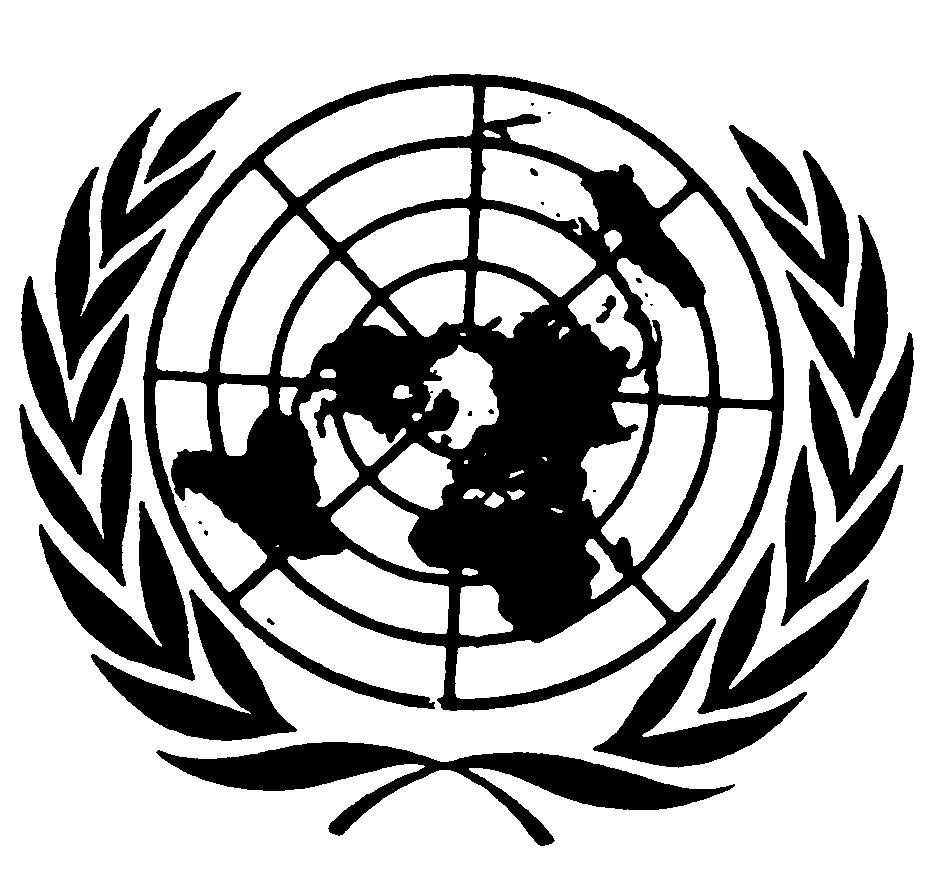 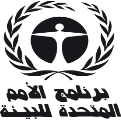 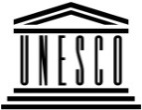 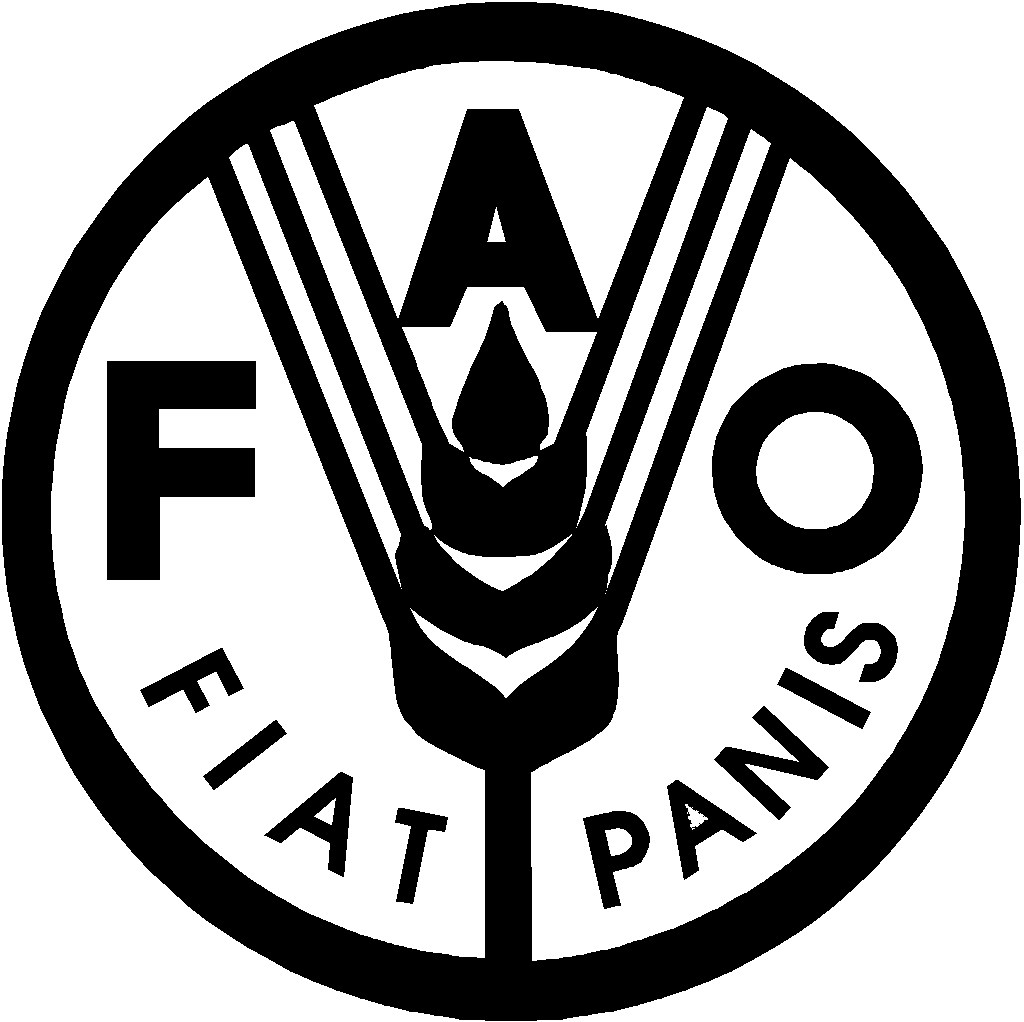 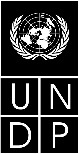 BESIPBES/6/2IPBES/6/2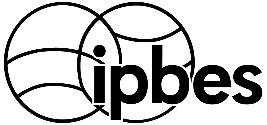 المنبر الحكومي الدولي للعلوم والسياسات في مجال التنوع البيولوجي وخدمات النظم الإيكولوجيةالمنبر الحكومي الدولي للعلوم والسياسات في مجال التنوع البيولوجي وخدمات النظم الإيكولوجيةالمنبر الحكومي الدولي للعلوم والسياسات في مجال التنوع البيولوجي وخدمات النظم الإيكولوجيةالمنبر الحكومي الدولي للعلوم والسياسات في مجال التنوع البيولوجي وخدمات النظم الإيكولوجيةالمنبر الحكومي الدولي للعلوم والسياسات في مجال التنوع البيولوجي وخدمات النظم الإيكولوجيةالمنبر الحكومي الدولي للعلوم والسياسات في مجال التنوع البيولوجي وخدمات النظم الإيكولوجيةDistr.: General30 November 2017ArabicOriginal: EnglishDistr.: General30 November 2017ArabicOriginal: Englishالوظيفة المؤقتةالنطاق الزمنيرئيس الأمانة (مد-1)تسلم عمله في شباط/فبراير 2014موظف برنامج (ف-4)(أ)تسلم عمله في آذار/مارس 2015موظف اتصالات (ف-4)تسلم عمله في تموز/يوليه 2016موظف برامج (ف-3)تسلم عمله في نيسان/أبريل 2015موظف إداري (ف-3)تسلم عمله في أيار/مايو 2017موظف معاون لإدارة المعارف (ف-2)تسلم عمله في أيار/مايو 2016موظف معاون لشؤون البرامج (ف-2)تسلم عمله في شباط/فبراير 2016موظف دعم إداري (خ.ع-6)تسلم عمله في أيار/مايو 2016موظف دعم إداري (خ.ع-6)تسلم عمله في آب/أغسطس 2016موظف دعم إداري (خ.ع-5)تسلم عمله في تموز/يوليه 2016موظف دعم إداري (خ.ع-5)تسلم عمله في تموز/يوليه 2013موظف دعم إداري (خ.ع-5)موظف دعم إداري (خ.ع-5)تسلم عمله في آب/أغسطس 2015تجري عملية التوظيف